MODULO DI CANDIDATURA ALLA SELEZIONEPER OTTENERE SUPPORTO GRATUITO ALLA COSTITUZIONE DI UNA COMUNITA’ ENERGETICA IN ABRUZZO.DA COMPILARE ED INVIARE ENTRO E NON OLTRE IL 10 APRILE 2021 IN FORMATO PDF A SEGRETERIA@IMPRESA21.IT.Nome del comune: Contatti di riferimento: Nome:Cognome:Ruolo:Telefono:Mail:PEC:Dimensioni del comune (indicare il numero di abitanti ed estensione indicativa del centro abitato):Indicare se il comune si rende disponibile ad impegnarsi fattivamente per il coinvolgimento della cittadinanza e quindi a:organizzare eventi: inviare informazioni e comunicazioni dirette alle famiglie sulla natura dell’iniziativa:promuovere l’evento sui canali social e web del comune:predisporre materiale informativo da collocare nei luoghi principali di transito:Indicare se il comune intende mettere a disposizione gratuitamente superfici comunali per la realizzazione degli impianti fotovoltaici della comunità:indicare numero e dimensione superfici su copertura:indicare numero e dimensioni superfici a terra (non sono ammessi terreni con destinazione d’uso agricola):Indicare se il comune intende contribuire economicamente per la realizzazione di parte dell’investimento necessario alla realizzazione di uno o più impianti di comunità:se il comune intende contribuire economicamente, comunicare l’ammontare indicativo del contributo comunale:Riportare eventuali altre informazioni che si ritenesse utile voler comunicare: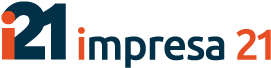 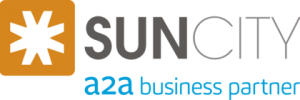 